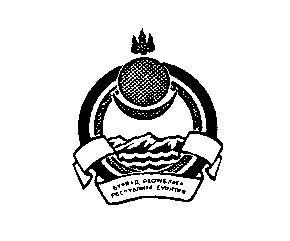                                                              СОВЕТ ДЕПУТАТОВ МУНИЦИПАЛЬНОГО ОБРАЗОВАНИЯ «ПЕТРОПАВЛОВСКОЕ»ДЖИДИНСКОГО РАЙОНА РЕСПУБЛИКИ БУРЯТИЯСЕЛЬСКОЕ ПОСЕЛЕНИЕ671920, Республика Бурятия, Джидинский район, село Петропавловка, ул. Свердлова, 18, телефон /факс (30134) 42-1-19РЕШЕНИЕ23 сессии  четвертого созыва Совета депутатов       от «18» ноября 2020 г. N 13О внесении изменений и дополнений в решение Совета депутатов муниципального образования сельское поселение «Петропавловское» «О бюджете муниципального образования сельское поселение «Петропавловское» на 2020 год и плановый период 2021 и 2022 годов» (№ 20 от 24.12.2019 г., №1 от 11.02.2020г., №3 от 13.03.2020г., №7 от 11.06.2020г., № 9 от 23.07.2020 г.)    Внести в Решение Совета депутатов муниципального образования сельское поселение «Петропавловское» «О бюджете муниципального образования сельское поселение «Петропавловское» на 2020 год и плановый период 2021 и 2022 годов» (№ 20 от 24.12.2019 г., № 1 от 11.02.2020г., № 3 от 13.03.2020г., № 7 от 11.06.2020г., № 9 от 23.07.2020 г.) следующие изменения:Пункт 1, статьи 1 изложить в следующей редакции:Утвердить основные характеристики бюджета  на 2020 год: - общий объём доходов  в сумме 8654,6 тыс. руб.  в том числе  безвозмездных поступлений в сумме 3184,7  тыс. рублей;- общий  объём расходов в сумме 8753,85 тыс. рублей;Внести изменения в приложения 4, 6, 8, 10, 12 к решению Совета депутатов муниципального образования сельское поселение «Петропавловское» от 24 декабря 2019 года № 20 «О бюджете муниципального образования сельское поселение «Петропавловское» на 2020 год» и изложить в новой редакции (приложения прилагаются).Настоящее решение вступает в силу со дня его подписания, и подлежит   официальному обнародованию.Глава  муниципального  образованиясельское  поселение «Петропавловское»:             		    В.Г. ИгумновПриложение 4Приложение 4Приложение 4Приложение 4к Решению Совета депутатовк Решению Совета депутатовк Решению Совета депутатовк Решению Совета депутатовМО сельское поселение «Петропавловское»МО сельское поселение «Петропавловское»МО сельское поселение «Петропавловское»МО сельское поселение «Петропавловское»«О бюджете муниципального образования  сельское поселение«О бюджете муниципального образования  сельское поселение«О бюджете муниципального образования  сельское поселение«О бюджете муниципального образования  сельское поселение«Петропавловское»  на 2020 год и на плановый период 2021 и 2022 годов»«Петропавловское»  на 2020 год и на плановый период 2021 и 2022 годов»«Петропавловское»  на 2020 год и на плановый период 2021 и 2022 годов»«Петропавловское»  на 2020 год и на плановый период 2021 и 2022 годов»от 18 ноября 2020 года № 13от 18 ноября 2020 года № 13от 18 ноября 2020 года № 13от 18 ноября 2020 года № 13Налоговые и неналоговые доходы местного бюджета на 2020 годНалоговые и неналоговые доходы местного бюджета на 2020 годНалоговые и неналоговые доходы местного бюджета на 2020 годНалоговые и неналоговые доходы местного бюджета на 2020 годНалоговые и неналоговые доходы местного бюджета на 2020 годНалоговые и неналоговые доходы местного бюджета на 2020 годНалоговые и неналоговые доходы местного бюджета на 2020 годНалоговые и неналоговые доходы местного бюджета на 2020 год19(тыс. рублей)ГАДКодНаименованиеСумма0001 00 00000 00 0000 000НАЛОГОВЫЕ И НЕНАЛОГОВЫЕ ДОХОДЫ      5469,90   0001 01 00000 00 0000 000НАЛОГИ НА ПРИБЫЛЬ, ДОХОДЫ      1 450,00   0001 01 02000 01 0000 110Налог на доходы физических лиц       1 450,00   1821 01 02010 01 0000 110Налог на доходы физических лиц с доходов, источником которых является налоговый агент, за исключением доходов, в отношении которых исчисление и уплата налога осуществляется в соответствии со статьями 227, 227.1 и 228 Налогового Кодекса Российской Федерации       1 441,00   1821 01 02020 01 0000 110Налог на доходы физических лиц с доходов, полученных от осуществления деятельности физическими лицами, зарегистрированными в качестве индивидуальных предпринимателей, нотариусов, занимающихся частной практикой, адвокатов, учредивших адвокатские кабинеты, и других лиц, занимающихся частной практикой в соответствии со статьей 227 Налогового кодекса Российской Федерации              3,00   1821 01 02030 01 0000 110Налог на доходы физических лиц с доходов, полученных физическими лицами в соответствии со статьей 228 Налогового кодекса Российской Федерации              6,00   0001 05 00000 00 0000 000НАЛОГИ НА СОВОКУПНЫЙ ДОХОД           99,25   0001 05 03000 01 0000 110Единый сельскохозяйственный налог            99,25   1821 05 03010 01 0000 110Единый сельскохозяйственный налог            99,25   0001 06 00000 00 0000 000НАЛОГИ НА ИМУЩЕСТВО         893,10   1821 06 01000 00 0000 110Налог на имущество физических лиц           893,10   1821 06 01030 10 0000 110Налог на имущество физических лиц, взимаемый по ставкам, применяемым к объектам налогообложения, расположенным в границах сельских поселений          893,10   0001 06 06000 00 0000 110Земельный налог      2 929,90   182106 06033 10 0000 110Земельный налог с организаций, обладающих земельным участком, расположенным в границах сельских поселений        1 069,80   1821 06 06043 10 0000 110Земельный налог с физических лиц, обладающих земельным участком, расположенным в границе сельских поселений       1 860,10   0001 11 00000 00 0000 000ДОХОДЫ ОТ ИСПОЛЬЗОВАНИЯ ИМУЩЕСТВА, НАХОДЯЩЕГОСЯ В ГОСУДАРСТВЕННОЙ И МУНИЦИПАЛЬНОЙ СОБСТВЕННОСТИ           97,65   8841 11 05025 10 0000 120Доходы, получаемые в виде арендной платы, а также средства от продажи права на заключение договоров аренды за земли, находящиеся в собственности сельских поселений (за исключением земельных участков муниципальных бюджетных и автономных учреждений)1,50 8841 11 09045 10 0000 120Прочие поступления от использования имущества, находящегося в собственности сельских поселений (за исключением имущества муниципальных бюджетных и автономных учреждений, а также имущества муниципальных унитарных предприятий, в том числе казенных)            96,15              5 469,90   Приложение 6Приложение 6Приложение 6Приложение 6к Решению Совета депутатовк Решению Совета депутатовк Решению Совета депутатовк Решению Совета депутатовМО сельское поселение «Петропавловское»МО сельское поселение «Петропавловское»МО сельское поселение «Петропавловское»МО сельское поселение «Петропавловское»«О бюджете муниципального образования  сельское поселение«О бюджете муниципального образования  сельское поселение«О бюджете муниципального образования  сельское поселение«О бюджете муниципального образования  сельское поселение«Петропавловское»  на 2020 год и на плановый период 2021 и 2022 годов»«Петропавловское»  на 2020 год и на плановый период 2021 и 2022 годов»«Петропавловское»  на 2020 год и на плановый период 2021 и 2022 годов»«Петропавловское»  на 2020 год и на плановый период 2021 и 2022 годов»от 13 ноября 2020 года № 11от 13 ноября 2020 года № 11от 13 ноября 2020 года № 11от 13 ноября 2020 года № 11Объем безвозмездных поступлений на 2020 годОбъем безвозмездных поступлений на 2020 годОбъем безвозмездных поступлений на 2020 годОбъем безвозмездных поступлений на 2020 годОбъем безвозмездных поступлений на 2020 годОбъем безвозмездных поступлений на 2020 годОбъем безвозмездных поступлений на 2020 годОбъем безвозмездных поступлений на 2020 год(тыс. рублей)ГРБСКодНаименованиеСумма0002 00 00000 00 0000 000БЕЗВОЗМЕЗДНЫЕ ПОСТУПЛЕНИЯ3184,700002 02 00000 00 0000 000БЕЗВОЗМЕЗДНЫЕ ПОСТУПЛЕНИЯ ОТ ДРУГИХ БЮДЖЕТОВ БЮДЖЕТНОЙ СИСТЕМЫ РОССИЙСКОЙ ФЕДЕРАЦИИ3184,700002 02 10000 00 0000 151Дотации бюджетам бюджетной системы Российской Федерации18,608842 02 15001 10 0000 151Дотации бюджетам сельских поселений на выравнивание бюджетной обеспеченности18,600002 02 90000 00 0000 151Прочие безвозмездные поступления от других бюджетов бюджетной системы3166,108842 02 90054 10 0000 151Прочие безвозмездные поступления в бюджеты сельских поселений от бюджетов муниципальных районов3166,10Приложение 8Приложение 8Приложение 8Приложение 8Приложение 8Приложение 8Приложение 8к Решению Совета депутатовк Решению Совета депутатовк Решению Совета депутатовк Решению Совета депутатовк Решению Совета депутатовк Решению Совета депутатовк Решению Совета депутатовМО сельское поселение «Петропавловское»МО сельское поселение «Петропавловское»МО сельское поселение «Петропавловское»МО сельское поселение «Петропавловское»МО сельское поселение «Петропавловское»МО сельское поселение «Петропавловское»МО сельское поселение «Петропавловское»«О бюджете муниципального образования  сельское поселение«О бюджете муниципального образования  сельское поселение«О бюджете муниципального образования  сельское поселение«О бюджете муниципального образования  сельское поселение«О бюджете муниципального образования  сельское поселение«О бюджете муниципального образования  сельское поселение«О бюджете муниципального образования  сельское поселение«Петропавловское»  на 2020 год и на плановый период 2021 и 2022 годов»«Петропавловское»  на 2020 год и на плановый период 2021 и 2022 годов»«Петропавловское»  на 2020 год и на плановый период 2021 и 2022 годов»«Петропавловское»  на 2020 год и на плановый период 2021 и 2022 годов»«Петропавловское»  на 2020 год и на плановый период 2021 и 2022 годов»«Петропавловское»  на 2020 год и на плановый период 2021 и 2022 годов»«Петропавловское»  на 2020 год и на плановый период 2021 и 2022 годов»«Петропавловское»  на 2020 год и на плановый период 2021 и 2022 годов»от 18 ноября 2020 года № 13от 18 ноября 2020 года № 13от 18 ноября 2020 года № 13от 18 ноября 2020 года № 13от 18 ноября 2020 года № 13от 18 ноября 2020 года № 13от 18 ноября 2020 года № 13Распределение бюджетных ассигнований по целевым статьям (муниципальным программам и непрограммным направлениям деятельности), видам расходов, ведомствам, а также по разделам, подразделам классификации расходов бюджета на 2020 годРаспределение бюджетных ассигнований по целевым статьям (муниципальным программам и непрограммным направлениям деятельности), видам расходов, ведомствам, а также по разделам, подразделам классификации расходов бюджета на 2020 годРаспределение бюджетных ассигнований по целевым статьям (муниципальным программам и непрограммным направлениям деятельности), видам расходов, ведомствам, а также по разделам, подразделам классификации расходов бюджета на 2020 годРаспределение бюджетных ассигнований по целевым статьям (муниципальным программам и непрограммным направлениям деятельности), видам расходов, ведомствам, а также по разделам, подразделам классификации расходов бюджета на 2020 годРаспределение бюджетных ассигнований по целевым статьям (муниципальным программам и непрограммным направлениям деятельности), видам расходов, ведомствам, а также по разделам, подразделам классификации расходов бюджета на 2020 годРаспределение бюджетных ассигнований по целевым статьям (муниципальным программам и непрограммным направлениям деятельности), видам расходов, ведомствам, а также по разделам, подразделам классификации расходов бюджета на 2020 годРаспределение бюджетных ассигнований по целевым статьям (муниципальным программам и непрограммным направлениям деятельности), видам расходов, ведомствам, а также по разделам, подразделам классификации расходов бюджета на 2020 годРаспределение бюджетных ассигнований по целевым статьям (муниципальным программам и непрограммным направлениям деятельности), видам расходов, ведомствам, а также по разделам, подразделам классификации расходов бюджета на 2020 годРаспределение бюджетных ассигнований по целевым статьям (муниципальным программам и непрограммным направлениям деятельности), видам расходов, ведомствам, а также по разделам, подразделам классификации расходов бюджета на 2020 годРаспределение бюджетных ассигнований по целевым статьям (муниципальным программам и непрограммным направлениям деятельности), видам расходов, ведомствам, а также по разделам, подразделам классификации расходов бюджета на 2020 годРаспределение бюджетных ассигнований по целевым статьям (муниципальным программам и непрограммным направлениям деятельности), видам расходов, ведомствам, а также по разделам, подразделам классификации расходов бюджета на 2020 годРаспределение бюджетных ассигнований по целевым статьям (муниципальным программам и непрограммным направлениям деятельности), видам расходов, ведомствам, а также по разделам, подразделам классификации расходов бюджета на 2020 годРаспределение бюджетных ассигнований по целевым статьям (муниципальным программам и непрограммным направлениям деятельности), видам расходов, ведомствам, а также по разделам, подразделам классификации расходов бюджета на 2020 годРаспределение бюджетных ассигнований по целевым статьям (муниципальным программам и непрограммным направлениям деятельности), видам расходов, ведомствам, а также по разделам, подразделам классификации расходов бюджета на 2020 годРаспределение бюджетных ассигнований по целевым статьям (муниципальным программам и непрограммным направлениям деятельности), видам расходов, ведомствам, а также по разделам, подразделам классификации расходов бюджета на 2020 годРаспределение бюджетных ассигнований по целевым статьям (муниципальным программам и непрограммным направлениям деятельности), видам расходов, ведомствам, а также по разделам, подразделам классификации расходов бюджета на 2020 год(тыс. рублей)(тыс. рублей)Наименование Целевая статьяВид расходаГРБСРазделПодразделСуммаСуммаНаименование Целевая статьяВид расходаГРБСРазделПодразделСуммаСуммаРуководство и управление в сфере установленных функций  органов местного самоуправления99 999 981 00             8753,85                8753,85   Расходы на обеспечение функционирования высшего должностного лица муниципального образования99 999 981 01             1 005,86                1 005,86   Фонд оплаты труда государственных (муниципальных) органов и взносы по обязательному социальному страхованию99 999 981 01121                736,64                   736,64   Общегосударственные вопросы99 999 981 0112188401                736,64                   736,64   Функционирование высшего должностного лица субъекта Российской Федерации и органа местного самоуправления99 999 981 011218840102                736,64                   736,64   Взносы по обязательному социальному страхованию на выплаты денежного содержания и иные выплаты работникам государственных (муниципальных) органов99 999 981 01129                222,46                   222,46   Общегосударственные вопросы99 999 981 0112988401                222,46                   222,46   Функционирование высшего должностного лица субъекта Российской Федерации и органа местного самоуправления99 999 981 011298840102                222,46                   222,46   Расходы на обеспечение функционирования высшего должностного лица муниципального образования99 999 S21 60                  46,76                     46,76   Фонд оплаты труда государственных (муниципальных) органов и взносы по обязательному социальному страхованию99 999 S21 60121                  35,91                     35,91   Общегосударственные вопросы99 999 S21 6012188401                  35,91                     35,91   Функционирование высшего должностного лица субъекта Российской Федерации и органа местного самоуправления99 999 S21 601218840102                  35,91                     35,91   Взносы по обязательному социальному страхованию на выплаты денежного содержания и иные выплаты работникам государственных (муниципальных) органов99 999 S21 60129                  10,85                     10,85   Общегосударственные вопросы99 999 S21 6012988401                  10,85                     10,85   Функционирование высшего должностного лица субъекта Российской Федерации и органа местного самоуправления99 999 S21 601298840102                  10,85                     10,85   Расходы на обеспечение функций  органов местного самоуправления 99 999 981 02             1 489,50                1 489,50   Фонд оплаты труда государственных (муниципальных) органов и взносы по обязательному социальному страхованию99 999 981 02121             1 060,26                1 060,26   Общегосударственные вопросы99 999 981 0212188401             1 060,26                1 060,26   Функционирование Правительства Российской Федерации, высших исполнительных органов государственной власти субъектов Российской Федерации, местных администраций99 999 981 021218840104             1 060,26                1 060,26   Иные выплаты персоналу государственных (муниципальных) органов, за исключением фонда оплаты труда99 999 981 02122                  10,50                     10,50   Общегосударственные вопросы99 999 981 0212288401                  10,50                     10,50   Функционирование Правительства Российской Федерации, высших исполнительных органов государственной власти субъектов Российской Федерации, местных администраций99 999 981 021228840104                  10,50                     10,50   Взносы по обязательному социальному страхованию на выплаты денежного содержания и иные выплаты работникам государственных (муниципальных) органов99 999 981 02129                320,20                   320,20   Общегосударственные вопросы99 999 981 0212988401                320,20                   320,20   Функционирование Правительства Российской Федерации, высших исполнительных органов государственной власти субъектов Российской Федерации, местных администраций99 999 981 021298840104                320,20                   320,20   Закупка работ, услуг в сфере информационно-коммуникационных технологий99 999 981 02242                    9,00                       9,00   Общегосударственные вопросы99 999 981 0224288401                    9,00                       9,00   Функционирование Правительства Российской Федерации, высших исполнительных органов государственной власти субъектов Российской Федерации, местных администраций99 999 981 022428840104                    9,00                       9,00   Уплата прочих налогов, сборов и  иных платежей99 999 981 02852                  34,30                     34,30   Общегосударственные вопросы99 999 981 0285288401                  34,30                     34,30   Функционирование Правительства Российской Федерации, высших исполнительных органов государственной власти субъектов Российской Федерации, местных администраций99 999 981 028528840104                  34,30                     34,30   Уплата иных платежей99 999 981 02853                    7,00                       7,00   Общегосударственные вопросы99 999 981 0285388401                    7,00                       7,00   Функционирование Правительства Российской Федерации, высших исполнительных органов государственной власти субъектов Российской Федерации, местных администраций99 999 981 028538840104                    7,00                       7,00   Расходы на обеспечение функций  органов местного самоуправления 99 999 S21 60                  48,24                     48,24   Фонд оплаты труда государственных (муниципальных) органов и взносы по обязательному социальному страхованию99 999 S21 60121                  37,05                     37,05   Общегосударственные вопросы99 999 S21 60121884                  37,05                     37,05   Функционирование Правительства Российской Федерации, высших исполнительных органов государственной власти субъектов Российской Федерации, местных администраций99 999 S21 601218840104                  37,05                     37,05   Взносы по обязательному социальному страхованию на выплаты денежного содержания и иные выплаты работникам государственных (муниципальных) органов99 999 S21 60129                  11,19                     11,19   Общегосударственные вопросы99 999 S21 60129884                  11,19                     11,19   Функционирование Правительства Российской Федерации, высших исполнительных органов государственной власти субъектов Российской Федерации, местных администраций99 999 S21 601298840104                  11,19                     11,19   Уплата налога на имущество   99 999 982 97                  68,50                     68,50   Уплата налога на имущество организаций и земельного налога99 999 982 97851                  68,50                     68,50   Уплата налога на имущество организаций и земельного налога99 999 982 9785188401                  68,50                     68,50   Уплата налога на имущество организаций и земельного налога99 999 982 978518840104                  68,50                     68,50   Межбюджетные трансферты бюджетам муниципальных районов из бюджетов сельских поселений на осуществление части полномочий по решению вопросов местного значения в соответствии с заключенными соглашениями 99 999 743 01                  19,50                     19,50   Межбюджетные трансферты на осуществление части полномочий в части осуществления внешнего муниципального финансового контроля99 999 743 01                  19,50                     19,50   Иные межбюджетные трансферты99 999 743 01540                  19,50                     19,50   Общегосударственные вопросы99 999 743 0154088401                  19,50                     19,50   Обеспечение деятельности финансовых, налоговых и таможенных органов и органов финансового (финансово-бюджетного) надзора (при наличии финансового органа)99 999 743 015408840106                  19,50                     19,50   Расходы на обеспечение деятельности (оплата услуг) муниципальных учреждений999 99 183 003 355,92 3 355,92 Расходы на обеспечение деятельности (оплата услуг) учреждений хозяйственного обслуживания999  99 183 593355,92 3355,92 Субсидии автономным учреждениям на финансовое обеспечение государственного (муниципального) задания на оказание государственных (муниципальных) услуг (выполнение работ)999 99 183 596213 355,92 3 355,92 Общегосударственные вопросы999 99 183 59621884013355,923355,92Другие общегосударственные вопросы999 99 183 5962188401133355,92 3355,92 Прочая закупка товаров, работ и услуг для обеспечения государственных (муниципальных) нужд 999 99 744 2019,01 19,01 Прочая закупка товаров, работ и услуг для обеспечения государственных (муниципальных) нужд 999 99 744 2024419,01 19,01 Прочая закупка товаров, работ и услуг для обеспечения государственных (муниципальных) нужд 999 99 744 2024488419,01 19,01 Прочая закупка товаров, работ и услуг для обеспечения государственных (муниципальных) нужд 999 99 744 20244884011319,01 19,01 Выполнение других обязательств муниципального образования999 99 882 00             2 240,19                2 240,19   Осуществление мероприятий, связанных с владением, пользованием и распоряжением имуществом, находящимся в муниципальной собственности999 99 882 10                  39,20                     39,20   Прочая закупка товаров, работ и услуг для обеспечения государственных (муниципальных) нужд 999 99 882 10244                  39,20                     39,20   Жилищно-коммунальное хозяйство999 99 882 1024488405                  39,20                     39,20   Жилищное хозяйство999 99 882 102448840501                  39,20                     39,20   Уплата иных платежей999 99 882 10853                    0,80                       0,80   Жилищно-коммунальное хозяйство999 99 882 108538840501                    0,80                       0,80   Жилищное хозяйство999 99 882 108538840501                    0,80                       0,80   Прочая закупка товаров, работ и услуг для обеспечения государственных (муниципальных) нужд 999 99 744 10244             2 200,19                2 200,19   Жилищно-коммунальное хозяйство999 99 744 1024488405             2 200,19                2 200,19   Жилищное хозяйство999 99 744 102448840501             2 200,19                2 200,19   Благоустройство                240,00                   240,00   Расходы по республиканскому конкурсу "Лучшее территориальное общественное самоуправление"9999974030                240,00                   240,00   Социальное обеспечение и иные выплаты населению9999974030300                240,00                   240,00   Иные выплаты населению99999740303608840503                240,00                   240,00   КУЛЬТУРА, КИНЕМАТОГРАФИЯ                275,37                   275,37   Культура                 275,37                   275,37   Межбюджетные трансферты бюджетам муниципальных образований из бюджетов сельских поселений на осуществление части полномочий по решению вопросов местного значения в соответствии с заключенными соглашениями 999 99 740 00275,37 275,37 Межбюджетные трансферты бюджетам муниципальных образований из бюджетов сельских поселений на осуществление части полномочий по созданию условий для организации досуга и обеспечения жителей поселений услугами организаций культуры999 99 742 00500275,37 275,37 Межбюджетные трансферты на осуществление части полномочий по вопросам в области культуры999 99 742 01500884275,37 275,37 Межбюджетные трансферты999 99 742 01500884275,37 275,37 Иные межбюджетные трансферты999 99 742 0154088408 01275,37 275,37 Физическая культура и спорт999 99 882 60                  40,00                     40,00   Физическая культура   999 99 882 60244884                  20,00                     20,00   Физическая культура   999 99 882 603508841101                  20,00                     20,00   ИТОГО РАСХОДОВ8 753,85 8 753,85 Приложение 10Приложение 10Приложение 10Приложение 10Приложение 10Приложение 10Приложение 10Приложение 10к Решению Совета депутатовк Решению Совета депутатовк Решению Совета депутатовк Решению Совета депутатовк Решению Совета депутатовк Решению Совета депутатовк Решению Совета депутатовк Решению Совета депутатовМО сельское поселение «Петропавловское»МО сельское поселение «Петропавловское»МО сельское поселение «Петропавловское»МО сельское поселение «Петропавловское»МО сельское поселение «Петропавловское»МО сельское поселение «Петропавловское»МО сельское поселение «Петропавловское»МО сельское поселение «Петропавловское»«О бюджете муниципального образования  сельское поселение«О бюджете муниципального образования  сельское поселение«О бюджете муниципального образования  сельское поселение«О бюджете муниципального образования  сельское поселение«О бюджете муниципального образования  сельское поселение«О бюджете муниципального образования  сельское поселение«О бюджете муниципального образования  сельское поселение«О бюджете муниципального образования  сельское поселение«Петропавловское»  на 2020 год и на плановый период 2021 и 2022 годов»«Петропавловское»  на 2020 год и на плановый период 2021 и 2022 годов»«Петропавловское»  на 2020 год и на плановый период 2021 и 2022 годов»«Петропавловское»  на 2020 год и на плановый период 2021 и 2022 годов»«Петропавловское»  на 2020 год и на плановый период 2021 и 2022 годов»«Петропавловское»  на 2020 год и на плановый период 2021 и 2022 годов»«Петропавловское»  на 2020 год и на плановый период 2021 и 2022 годов»«Петропавловское»  на 2020 год и на плановый период 2021 и 2022 годов»от 18 ноября 2020 года № 13от 18 ноября 2020 года № 13от 18 ноября 2020 года № 13от 18 ноября 2020 года № 13от 18 ноября 2020 года № 13от 18 ноября 2020 года № 13от 18 ноября 2020 года № 13от 18 ноября 2020 года № 13Ведомственная структура расходов местного бюджета на 2020 годВедомственная структура расходов местного бюджета на 2020 годВедомственная структура расходов местного бюджета на 2020 годВедомственная структура расходов местного бюджета на 2020 годВедомственная структура расходов местного бюджета на 2020 годВедомственная структура расходов местного бюджета на 2020 годВедомственная структура расходов местного бюджета на 2020 годВедомственная структура расходов местного бюджета на 2020 годВедомственная структура расходов местного бюджета на 2020 годВедомственная структура расходов местного бюджета на 2020 годВедомственная структура расходов местного бюджета на 2020 годВедомственная структура расходов местного бюджета на 2020 годВедомственная структура расходов местного бюджета на 2020 годВедомственная структура расходов местного бюджета на 2020 годВедомственная структура расходов местного бюджета на 2020 годВедомственная структура расходов местного бюджета на 2020 год(тыс. рублей)№ п/пНаименование ГРБСРазделПодразделЦелевая статьяВид расходаСумма№ п/пНаименование ГРБСРазделПодразделЦелевая статьяВид расходаСумма1Администрация сельского поселения "Петропавловское"884           8 753,85   1ОБЩЕГОСУДАРСТВЕННЫЕ ВОПРОСЫ884015958,29           1Функционирование высшего должностного лица субъекта Российской Федерации и органа местного самоуправления8840102           1 005,86   1Руководство и управление в сфере установленных функций  органов местного самоуправления884010299 999 981 00959,10 1Расходы на обеспечение функционирования высшего должностного лица муниципального образования884010299 999 981 01959,10 1Расходы на выплату персоналу в целях обеспечения выполнения функций государственными (муниципальными) органами, казенными учреждениями, органами управления государственными внебюджетными фондами884010299 999 981 01100               959,10   1Фонд оплаты труда государственных (муниципальных) органов и взносы по обязательному социальному страхованию884010299 999 981 01121               736,64   1Взносы по обязательному социальному страхованию на выплаты денежного содержания и иные выплаты работникам государственных (муниципальных) органов884010299 999 981 01129               222,46   1Расходы на выплату персоналу в целях обеспечения выполнения функций государственными (муниципальными) органами, казенными учреждениями, органами управления государственными внебюджетными фондами884010299 999 S21 06100                 46,76   1Фонд оплаты труда государственных (муниципальных) органов и взносы по обязательному социальному страхованию884010299 999 S21 06121                 35,91   1Взносы по обязательному социальному страхованию на выплаты денежного содержания и иные выплаты работникам государственных (муниципальных) органов884010299 999 S21 06129                 10,85   1Функционирование Правительства Российской Федерации, высших исполнительных органов государственной власти субъектов Российской Федерации, местных администраций8840104           1 489,50   1Руководство и управление в сфере установленных функций  органов местного самоуправления884010499 999 981 00           1 489,50   1Расходы на обеспечение функций  органов местного самоуправления 884010499 999 981 02           1 489,50   1Расходы на выплату персоналу в целях обеспечения выполнения функций государственными (муниципальными) органами, казенными учреждениями, органами управления государственными внебюджетными фондами884 01 0499 999 981 02100           1 390,96   1Фонд оплаты труда государственных (муниципальных) органов и взносы по обязательному социальному страхованию884010499 999 981 02121           1 060,26   1Взносы по обязательному социальному страхованию на выплаты денежного содержания и иные выплаты работникам государственных (муниципальных) органов884010499 999 981 02129               320,20   1Иные выплаты персоналу государственных (муниципальных) органов, за исключением фонда оплаты труда884010499 999 981 02122                 10,50   1Закупка товаров, работ и услуг для государственных (муниципальных) органов884010499 999 981 02200                   9,00   1Закупка работ, услуг в сфере информационно-коммуникационных технологий884010499 999 981 02242                   9,00   1Иные межбюджетные ассигнования88401 0499 999 981 02800                 41,30   1Уплата прочих налогов, сборов и  иных платежей884010499 999 981 02852                 34,30   1Уплата иных платежей884010499 999 981 02853                   7,00   1Расходы на выплату персоналу в целях обеспечения выполнения функций государственными (муниципальными) органами, казенными учреждениями, органами управления государственными внебюджетными фондами884010499 999 S21 06100                 48,24   1Фонд оплаты труда государственных (муниципальных) органов и взносы по обязательному социальному страхованию884010499 999 S21 06121                 37,05   1Взносы по обязательному социальному страхованию на выплаты денежного содержания и иные выплаты работникам государственных (муниципальных) органов884010499 999 S21 06129                 11,19   1Уплата налога на имущество   884010499 999 982 97                 68,50   1Иные межбюджетные ассигнования884010499 999 982 97800                 68,50   1Уплата налога на имущество организаций и земельного налога884010499 999 982 97851                 68,50   1Обеспечение деятельности финансовых, налоговых и таможенных органов и органов финансового (финансово-бюджетного) надзора (при наличии финансового органа)8840106                 19,50   1Межбюджетные трансферты бюджетам муниципальных районов из бюджетов сельских поселений на осуществление части полномочий по решению вопросов местного значения в соответствии с заключенными соглашениями 884010699 999 743 01                 19,50   1Межбюджетные трансферты на осуществление части полномочий в части осуществления внешнего муниципального финансового контроля884010699 999 743 01                 19,50   1Межбюджетные трансферты884010699 999 743 01500                 19,50   1Иные межбюджетные трансферты884010699 999 743 01540                 19,50   1Другие общегосударственные вопросы88401133355,921Расходы на обеспечение деятельности (оплата услуг) муниципальных учреждений8840113999 99 183 003355,921Расходы на обеспечение деятельности (оплата услуг) учреждений хозяйственного обслуживания8840113999  99 183 593355,921Предоставление субсидий бюджетным, автономным учреждениям и иным некоммерческим организациям8840113999 99 183 596003355,921Субсидии автономным учреждениям 8840113999 99 183 596203355,921Субсидии автономным учреждениям на финансовое обеспечение государственного (муниципального) задания на оказание государственных (муниципальных) услуг (выполнение работ)8840113999 99 183 596213355,92 1Прочая закупка товаров, работ и услуг для обеспечения государственных (муниципальных) нужд 884011319,01 1Прочая закупка товаров, работ и услуг для обеспечения государственных (муниципальных) нужд 8840113999 99 744 2024419,01 1Прочая закупка товаров, работ и услуг для обеспечения государственных (муниципальных) нужд 8840113999 99 744 2024419,01 1ЖИЛИЩНО - КОММУНАЛЬНОЕ ХОЗЯЙСТВО88405           2480,19   1Жилищное хозяйство8840501                 39,20   1Выполнение других обязательств муниципального образования8840501999 99 882 00                 39,20   1Осуществление мероприятий, связанных с владением, пользованием и распоряжением имуществом, находящимся в муниципальной собственности8840501999 99 882 10                 39,20   1Закупка товаров, работ и услуг для государственных (муниципальных) органов8840501999 99 882 10200                 39,20   1Прочая закупка товаров, работ и услуг для обеспечения государственных (муниципальных) нужд 8840501999 99 882 10244                 39,20   1Осуществление мероприятий, связанных с владением, пользованием и распоряжением имуществом, находящимся в муниципальной собственности8840501                   0,80   1Закупка товаров, работ и услуг для государственных (муниципальных) органов8840501999 99 882 10800                   0,80   1Прочая закупка товаров, работ и услуг для обеспечения государственных (муниципальных) нужд 8840501999 99 882 10853                   0,80   1Осуществление мероприятий, связанных с владением, пользованием и распоряжением имуществом, находящимся в муниципальной собственности8840501           2 200,19   1Закупка товаров, работ и услуг для государственных (муниципальных) органов8840501999 99 744 10200           2 200,19   1Прочая закупка товаров, работ и услуг для обеспечения государственных (муниципальных) нужд 8840501999 99 744 10244           2 200,19   1Благоустройство0503               240,00   1Расходы по республиканскому конкурсу "Лучшее территориальное общественное самоуправление"05039999974030               240,00   1Социальное обеспечение и иные выплаты населению05039999974030300               240,00   1Иные выплаты населению88405039999974030360               240,00   1КУЛЬТУРА, КИНЕМАТОГРАФИЯ88408               275,37   1Культура 8840801               275,37   1Межбюджетные трансферты бюджетам муниципальных образований из бюджетов сельских поселений на осуществление части полномочий по решению вопросов местного значения в соответствии с заключенными соглашениями 8840801999 99 740 00275,371Межбюджетные трансферты бюджетам муниципальных образований из бюджетов сельских поселений на осуществление части полномочий по созданию условий для организации досуга и обеспечения жителей поселений услугами организаций культуры8840801999 99 742 00275,371Межбюджетные трансферты на осуществление части полномочий по вопросам в области культуры8840801999 99 742 01275,371Межбюджетные трансферты8840801999 99 742 01500275,371Иные межбюджетные трансферты8840801999 99 742 01540275,371ФИЗИЧЕСКАЯ КУЛЬТУРА И СПОРТ88411                 40,00   1Физическая культура8841101                 20,00   1Расходы на обеспечение деятельности (оказание услуг) учреждений культуры (дома культуры, другие учреждения культуры)8841101999 99 882 60                 20,00   1Физическая культура8841101999 99 882 60244                 20,00   1Физическая культура8841101999 99 882 60350                 20,00   118 753,85 Приложение 12Приложение 12Приложение 12Приложение 12к Решению Совета депутатовк Решению Совета депутатовк Решению Совета депутатовк Решению Совета депутатовМО сельское поселение «Петропавловское»МО сельское поселение «Петропавловское»МО сельское поселение «Петропавловское»МО сельское поселение «Петропавловское»«О бюджете муниципального образования  сельское поселение«О бюджете муниципального образования  сельское поселение«О бюджете муниципального образования  сельское поселение«О бюджете муниципального образования  сельское поселение«Петропавловское»  на 2020 год и на плановый период 2021 и 2022 годов»«Петропавловское»  на 2020 год и на плановый период 2021 и 2022 годов»«Петропавловское»  на 2020 год и на плановый период 2021 и 2022 годов»«Петропавловское»  на 2020 год и на плановый период 2021 и 2022 годов»от 18 ноября 2020 года № 13от 18 ноября 2020 года № 13от 18 ноября 2020 года № 13от 18 ноября 2020 года № 13Источники финансирования дефицита местного бюджета на 2020 годИсточники финансирования дефицита местного бюджета на 2020 годИсточники финансирования дефицита местного бюджета на 2020 годИсточники финансирования дефицита местного бюджета на 2020 годИсточники финансирования дефицита местного бюджета на 2020 годИсточники финансирования дефицита местного бюджета на 2020 год(тыс. рублей)КодНаименованиесумма000 01 05 00 00 00 0000 000Изменение остатков средств на счетах по учету средств бюджета99,25000 01 05 00 00 00 0000 500Увеличение остатков средств бюджетов-8654,60000 01 05 02 00 00 0000 500Увеличение прочих остатков средств бюджетов  -8654,60000 01 05 02 01 00 0000 510Увеличение прочих остатков денежных средств бюджетов-8654,60884 01 05 02 01 10 0000 510Увеличение прочих остатков средств бюджетов сельских поселений-8654,60000 01 05 00 00 00 0000 600Уменьшение остатков средств бюджетов8753,85000 01 05 02 00 00 0000 600Уменьшение прочих остатков средств бюджетов   8753,85 000 01 05 02 01 00 0000 610Уменьшение прочих остатков денежных средств бюджетов8753,85884 01 05 02 01 10 0000 610Уменьшение прочих остатков средств бюджетов сельских поселений8753,85Итого0,0